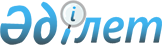 О внесении дополнений и изменений в решение областного маслихата от 14 октября 2006 года № 17/313 "О Правилах содержания и защиты зеленых насаждений в Мангистауской области"
					
			Утративший силу
			
			
		
					Решение Мангистауского областного маслихата № 29/344 от 13 декабря 2010 года. Зарегистрировано Департаментом юстиции Мангистауской области № 2095 от 21 января 2011 года. Утратило силу решением Мангистауского областного маслихата от 06 декабря 2011 года № 39/453

      Сноска. Утратило силу решением Мангистауского областного маслихата от 06.12.2011  № 39/453.

      В соответствии c Законом Республики Казахстан от 24 марта 1998 года «О нормативных правовых актах» областной маслихат РЕШИЛ:



      1. Внести в решение областного маслихата от 14 октября 2006 года № 17/313 «О Правилах содержания и защиты зеленых насаждений в Мангистауской области» (зарегистрирован в Реестре государственной регистрации нормативных правовых актов за № 1958, опубликовано в газете "Огни Мангистау" от 2 декабря 2006 года № 165-169) следующие дополнения и изменения:



      1) преамбулу решения, первый абзац введения Правил после слова «управлении» дополнить словами «и самоуправлении»;



      2) в главе 2:

      пункт 2 изложить в следующей редакции:

      «Физическими и юридическими лицами осуществляются меры по сохранению зеленых насаждений и не допускаются незаконные действия или бездействия, способные привести к повреждению или уничтожению зеленых насаждений.»;



      в пункте 3:

      слово «обязаны» исключить;

      слово «осуществлять» заменить словом «осуществляют»;

      слово «обеспечивать» заменить словом «обеспечивают»;



      в пункте 7:

      слово «обязаны» исключить;

      слово «вести» заменить словом «ведут»;



      3)в пункте 11 главы 5 слово «проводится» заменить словом «проводятся»;



      4) в главе 6:в пункте 3 слово «запрещается» заменить словами «не допускается»;



      в пункте 4:

      начало второго абзаца дополнить словами «Не разрешается»;

      слово «запрещается» исключить;



      в пункте 15:

      слово «Заказчики» заменить словом «Заказчиками»;

      слово «должны» заменить словом «необходимо»;



      5) в пункте 5 главы 7 слова «не может быть зачтено» заменить словами «не засчитается»;



      6) в пункте 2 главы 8 слово «Кодекса» заменить словом «Кодексу».



      2. Настоящее решение вводится в действие по истечении десяти календарных дней после дня их первого официального опубликования.      Председатель сессии                     Ж. Сарбасов      Секретарь

      областного маслихата                    Б. Чельпеков
					© 2012. РГП на ПХВ «Институт законодательства и правовой информации Республики Казахстан» Министерства юстиции Республики Казахстан
				